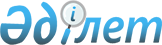 Аудандық мәслихаттың 2008 жылғы 12 желтоқсандағы № 11/114 "2009 жылға арналған аудандық бюджет туралы" шешіміне өзгерістер мен толықтырулар енгізу туралыМаңғыстау облысы Мұнайлы аудандық мәслихатының 2009 жылғы 8 мамырдағы N 15/158 шешемі. Мұнайлы ауданының Әділет басқармасында 2009 жылғы 18 мамырда N 11-7-39 тіркелді.

      Қазақстан Республикасының 2008 жылғы 4 желтоқсандағы Бюджет кодексіне, «Қазақстан Республикасындағы жергілікті мемлекеттік басқару және өзін - өзі басқару туралы» Қазақстан Республикасының 2001 жылғы 23 қаңтардағы Заңына және Маңғыстау облыстық мәслихаттың «Облыстық мәслихаттың 2008 жылғы 10 желтоқсандағы № 10/116 «2009 жылға арналған облыстық бюджет туралы» шешіміне өзгерістер мен толықтырулар енгізу туралы» 2009 жылғы 6 мамырдағы № 14/178 (нормативтік құқықтық кесім мемлекеттік тіркеудің тізілімінде 2009 жылғы 6 мамырдағы № 2044 болып тіркелген) шешіміне сәйкес, аудандық мәслихат ШЕШІМ ЕТТІ:



      1. Аудандық мәслихаттың «2009 жылға арналған аудандық бюджет туралы» 2008 жылғы 12 желтоқсандағы № 11/114 (нормативтік құқықтық кесім мемлекеттік тіркеудің тізілімінде 2009 жылғы 9 қаңтарда № 11-7-30 болып тіркелген, «Мұнайлы» газетінде 2009 жылғы 13 ақпандағы № 06(62) санында жарияланған; өзгерістер мен толықтырулар енгізілген «Аудандық мәслихаттың «2009 жылға арналған аудандық бюджет туралы» 2008 жылғы 12 желтоқсандағы № 11/114 шешіміне өзгерістер мен толықтырулар енгізу туралы» 2009 жылғы 3 ақпандағы №13/127 (нормативтік құқықтық кесім мемлекеттік тіркеудің тізілімінде 2009 жылғы 23 ақпанда № 11-7-37 болып тіркелген, «Мұнайлы» газетінде 2009 жылғы 27 ақпандағы № 08(64) санында жарияланған; «Аудандық мәслихаттың 2008 жылғы 12 желтоқсандағы № 11/114 «2009 жылға арналған аудандық бюджет туралы» шешіміне өзгерістер мен толықтырулар енгізу туралы» 2009 жылғы 15 сәуірдегі № 14/142 (нормативтік құқықтық кесім мемлекеттік тіркеудің тізілімінде 2009 жылғы 28 сәуірде № 11-7-38 болып тіркелген, «Мұнайлы» газетінде 2009 жылғы 8 мамырдағы № 18(74) санында жарияланған) шешіміне мынадай өзгерістер мен толықтырулар енгізілсін:



      1 - тармақта:

      1) тармақшада:

      «1 948 179» саны «2 061 009» санымен ауыстырылсын;

      «1 005 914» саны «1 118 744» санымен ауыстырылсын;

      2) тармақшада:

      «2 144 245» саны «2 257 075» санымен ауыстырылсын;



      4 - 1 тармақта:

      бірінші абзацтағы «684 298» саны «797 128» санымен ауыстырылсын;

      үшінші абзацтағы «20 000» саны «20 335» санымен ауыстырылсын;

      төртінші абзацтағы «15 000» саны «15 300» санымен ауыстырылсын;

      бесінші абзацтағы «5 000» саны «5 035» санымен ауыстырылсын;

      тоғызыншы абзацтағы «21 654» саны «24 862» санымен ауыстырылсын;

      оныншы абзац алынып тасталсын;

      келесі мазмұндағы мынадай абзацтармен толықтырылсын:

      «Әлеуметтік жұмыс орындар және жастар тәжірибесі бағдарламасын кеңейтуге – 42 963 мың теңге, соның ішінде:

      жастар тәжірибесі бағдарламасын кеңейту – 7 200 мың теңге;

      әлеуметтік жұмыс орындарын құруға – 35 763 мың теңге;

      өңірлік жұмыспен қамту және кадрларды қайта даярлау стратегиясын іске асыру шеңберінде білім беру объектілерін күрделі, ағымдағы жөндеу – 319 695 мың теңге;

      өңірлік жұмыспен қамту және кадрларды қайта даярлау стратегиясын іске асыру шеңберінде ауылдарда (селоларда), ауылдық (селолық) округтерде әлеуметтік жобаларды қаржыландыру – 117 909 мың теңге».



      5 - тармақтың 8) тармақшасы жаңа редакцияда жазылсын:

      «8) ауылдық елді мекендерде тұрып жұмыс істейтін мемлекеттік білім беру ұйымдарының қызметкерлеріне, мемлекеттік денсаулық сақтау ұйымдарының медицина және фармацевтика қызметкерлеріне, мемлекеттік қамсыздандыру ұйымдарының қызметкерлеріне, мемлекеттік мәдениет және спорт ұйымдарының қызметкерлеріне бір жолғы коммуналдық қызметтерді өтеуге және отын сатып алуға 10 000 теңге көлемінде Қазақстан Республикасының заңнамасына сәйкес әлеуметтік көмекке».



      Көрсетілген шешімнің 1, 2 және 4 қосымшалары осы шешімнің 1, 2 және 3 қосымшаларына сәйкес жаңа редакцияда жазылсын.



      2. Осы шешім 2009 жылдың 1 қаңтарынан бастап қолданысқа енгізіледі.      Сессия төрағасы                               Н.Кенджикараев

      Аудандық мәслихат хатшысы                     Б.Назар«КЕЛІСІЛДІ»

«Мұнайлы аудандық экономика

және қаржы бөлімі»

мемлекеттік мекемесінің бастығы

А. Толыбаева

8 мамыр 2009 жыл

Аудандық мәслихаттың

2009 жылғы 8 мамырдағы

№ 15/158 шешіміне 1 - қосымша 2009 жылға арналған аудандық бюджет

Аудандық мәслихаттың

2009 жылғы 8 мамырдағы

№ 15/158 шешіміне 2 - қосымша Бюджеттік бағдарламаларға бөлінген, бюджеттік инвестициялық жобаларды (бағдарламаларды) іске асыруға бағытталған 2009 жылға арналған аудандық бюджеттің бюджеттік даму бағдарламасының тізбесі

Аудандық мәслихаттың

2009 жылғы 8 мамырдағы

№ 15/158 шешіміне 3 - қосымша 2009 жылға арналған әрбір ауылдың (селоның), ауылдық (селолық) округтің бюджеттік бағдарламаларының тізбесі
					© 2012. Қазақстан Республикасы Әділет министрлігінің «Қазақстан Республикасының Заңнама және құқықтық ақпарат институты» ШЖҚ РМК
				Сан
Сын
Ішкі Сын
Атауы
Сомасы, мың тенге
1
2
3
1. К І Р І С Т Е Р2 061 0091Салықтық түсімдер908 55601Табыс салығы330 4852Жеке табыс салығы330 48503Әлеуметтік салық326 3221Әлеуметтік салық326 32204Меншікке салынатын салықтар226 2061Мүлікке салынатын салықтар197 4073Жер салығы13 5804Көлік құралдарына салынатын салық15 2055Бірыңғай жер салығы1405Тауарларға, жұмыстарға және қызметтерге салынатын iшкi салықтар24 3042Акциздер2 3103Табиғи және басқа да ресурстарды пайдаланғаны үшiн түсетiн түсiмдер18 5344Кәсіпкерлік және кәсіби қызметті жүргізгені үшін алынатын алымдар3 46008Заңдық мәнді іс-әрекеттерді жасағаны және (немесе) құжаттар бергені үшін оған уәкілеттігі бар мемлекеттік органдар немесе лауазымды адамдар алатын міндетті төлемдер1 2391Мемлекеттік баж1 2392Салықтық емес түсiмдер3 70901Мемлекеттік меншіктен түсетін кірістер3 1861Мемлекеттік кәсіпорындардың таза кірісі бөлігінің түсімдері3005Мемлекет меншігіндегі мүлікті жалға беруден түсетін кірістер2 88602Мемлекеттік бюджеттен қаржыландырылатын мемлекеттік мекемелердің тауарларды (жұмыстарды, қызметтерді) өткізуінен түсетін түсімдер601Мемлекеттік бюджеттен қаржыландырылатын мемлекеттік мекемелердің тауарларды (жұмыстарды, қызметтерді) өткізуінен түсетін түсімдер6004Мемлекеттік бюджеттен қаржыландырылатын, сондай-ақ Қазақстан Республикасы Ұлттық Банкінің бюджетінен(шығыстар сметасынан) ұсталатын және қаржыландырылатын мемлекеттік мекемелер салатын айыппұлдар, өсімпұлдар, санкциялар, өндіріп алулар4461Мұнай секторы ұйымдарынан түсетін түсімдерді қоспағанда, мемлекеттік бюджеттен қаржыландырылатын, сондай-ақ Қазақстан Республикасы Ұлттық Банкінің бюджетінен (шығыстар сметасынан) ұсталатын және қаржыландырылатын мемлекеттік мекемелер салатын айыппұлдар, өсімпұлдар, санкциялар, өндіріп алулар44606Басқа да салықтық емес түсiмдер171Басқа да салықтық емес түсiмдер173Негізгі капиталды сатудан түсетін түсімдер30 00003Жерді және материалдық емес активтерді сату 30 0001Жерді сату 30 0004Трансферттердің түсімдері1 118 74402Мемлекеттік басқарудың жоғары тұрған органдарынан түсетін трансферттер1 118 7442Облыстық бюджеттен түсетін трансферттер1 118 744Фтоп
Әкімші
Бағ
Атауы
Сомасы, мың тенге
1
2
3
2. ШЫҒЫНДАР2 257 0751Жалпы сипаттағы мемлекеттік қызметтер152 728112Аудан (облыстық маңызы бар қала) мәслихатының аппараты8 950001Аудан (облыстық маңызы бар қала) мәслихатының қызметін қамтамасыз ету8 950122Аудан (облыстық маңызы бар қала) әкімінің аппараты67 570001Аудан (облыстық маңызы бар қала) әкімінің қызметін қамтамасыз ету67 570Маңғыстау селосы әкімінің аппараты10 684123Қаладағы аудан, аудандық маңызы бар қала, кент, ауыл (село), ауылдық (селолық) округ әкімінің аппараты10 684001Қаладағы ауданның, аудандық маңызы бар қаланың, кенттің, ауылдың (селоның), ауылдық (селолық) округтің әкімі аппаратының қызметін қамтамасыз ету10 684Баянды селосы әкімінің аппараты7 369123Қаладағы аудан, аудандық маңызы бар қала, кент, ауыл (село), ауылдық (селолық) округ әкімінің аппараты7 369001Қаладағы ауданның, аудандық маңызы бар қаланың, кенттің, ауылдың (селоның), ауылдық (селолық) округтің әкімі аппаратының қызметін қамтамасыз ету7 369Қызылтөбе селолық округ әкімінің аппараты8 217123Қаладағы аудан, аудандық маңызы бар қала, кент, ауыл (село), ауылдық (селолық) округ әкімінің аппараты8 217001Қаладағы ауданның, аудандық маңызы бар қаланың, кенттің, ауылдың (селоның), ауылдық (селолық) округтің әкімі аппаратының қызметін қамтамасыз ету8 217Атамекен селолық округ әкімінің аппараты9 553123Қаладағы аудан, аудандық маңызы бар қала, кент, ауыл (село), ауылдық (селолық) округ әкімінің аппараты9 553001Қаладағы ауданның, аудандық маңызы бар қаланың, кенттің, ауылдың (селоның), ауылдық (селолық) округтің әкімі аппаратының қызметін қамтамасыз ету9 553Басқұдық селолық округ әкімінің аппараты8 724123Қаладағы аудан, аудандық маңызы бар қала, кент, ауыл (село), ауылдық (селолық) округ әкімінің аппараты8 724001Қаладағы ауданның, аудандық маңызы бар қаланың, кенттің, ауылдың (селоның), ауылдық (селолық) округтің әкімі аппаратының қызметін қамтамасыз ету8 724Даулет селолық округ әкімінің аппараты7 628123Қаладағы аудан, аудандық маңызы бар қала, кент, ауыл (село), ауылдық (селолық) округ әкімінің аппараты7 628001Қаладағы ауданның, аудандық маңызы бар қаланың, кенттің, ауылдың (селоның), ауылдық (селолық) округтің әкімі аппаратының қызметін қамтамасыз ету7 628459Ауданның (облыстық маңызы бар қаланың) экономика және қаржы бөлімі24 033001Экономика және қаржы бөлімінің қызметін қамтамасыз ету13 523003Салық салу мақсатында мүлікті бағалауды жүргізу1 500011Коммуналдық меншiкке түскен мүлiктi есепке алу, сақтау, бағалау және сату9 0102Қорғаныс13 742122Аудан (облыстық маңызы бар қала) әкімінің аппараты13 742005Жалпыға бiрдей әскери мiндеттi атқару шеңберiндегі iс-шаралар13 7424Білім беру1 178 049Маңғыстау селосы әкімінің аппараты120 277123Қаладағы аудан, аудандық маңызы бар қала, кент, ауыл (село), ауылдық (селолық) округ әкімінің аппараты120 277004Мектепке дейінгі тәрбие ұйымдарын қолдау63 847005Ауылдық (селолық) жерлерде балаларды мектепке дейін тегін алып баруды және кері алып келуді ұйымдастыру13 682018Өңірлік жұмыспен қамту және кадрларды қайта даярлау стратегиясын іске асыру шеңберінде білім беру объектілерін күрделі, ағымдағы жөндеу42 748Қызылтөбе селолық округ әкімінің аппараты11 132123Қаладағы аудан, аудандық маңызы бар қала, кент, ауыл (село), ауылдық (селолық) округ әкімінің аппараты11 132005Ауылдық (селолық) жерлерде балаларды мектепке дейін тегін алып баруды және кері алып келуді ұйымдастыру11 132464Ауданның (облыстық маңызы бар қаланың) білім беру бөлімі985 140001Білім беру бөлімінің қызметін қамтамасыз ету6 887003Жалпы білім беру645 969004Ауданның (облыстық маңызы бар қаланың) мемлекеттік білім беру мекемелерінде білім беру жүйесін ақпараттандыру3 000006Балалар үшін қосымша білім беру39 809005Ауданның (облыстық маңызы бар қаланың) мемлекеттік білім беру мекемелер үшін оқулықтар мен оқу-әдiстемелiк кешендерді сатып алу және жеткізу11 820007Аудандық (қалалалық) ауқымдағы мектеп олимпиадаларын және мектептен тыс іс-шараларды өткiзу708011Өңірлік жұмыспен қамту және кадрларды қайта даярлау стратегиясын іске асыру шеңберінде білім беру объектілерін күрделі, ағымдағы жөндеу276 947099Республикалық бюджеттен берілетін нысаналы трансферттер есебiнен ауылдық елді мекендер саласының мамандарын әлеуметтік қолдау шараларын іске асыру 0466Ауданның (облыстық маңызы бар қаланың) сәулет, қала құрылысы және құрылыс бөлімі61 500037Білім беру объектілерін салу және реконструкциялау61 5006Әлеуметтік көмек және әлеуметтік қамсыздандыру199 790Маңғыстау селосы әкімінің аппараты1 052123Қаладағы аудан, аудандық маңызы бар қала, кент, ауыл (село), ауылдық (селолық) округ әкімінің аппараты1 052003Мұқтаж азаматтарға үйінде әлеуметтік көмек көрсету1 052Қызылтөбе селолық округ әкімінің аппараты453123Қаладағы аудан, аудандық маңызы бар қала, кент, ауыл (село), ауылдық (селолық) округ әкімінің аппараты453003Мұқтаж азаматтарға үйінде әлеуметтік көмек көрсету453451Ауданның (облыстық маңызы бар қаланың) жұмыспен қамту және әлеуметтік бағдарламалар бөлімі198 285001Жұмыспен қамту және әлеуметтік бағдарламалар бөлімінің қызметін қамтамасыз ету13 572002Еңбекпен қамту бағдарламасы83 550004Ауылдық жерлерде тұратын денсаулық сақтау, білім беру, әлеуметтік қамтамасыз ету, мәдениет және спорт мамандарына отын сатып алу Қазақстан Республикасының заңнамасына сәйкес әлеуметтік көмек көрсету10 320005Мемлекеттік атаулы әлеуметтік көмек18 296006Тұрғын үй көмегі18 120007Жергілікті өкілетті органдардың шешімі бойынша мұқтаж азаматтардың жекелеген топтарына әлеуметтік көмек36 473010Үйден тәрбиеленіп оқытылатын мүгедек балаларды материалдық қамтамасыз ету1 200011Жәрдемақыларды және басқа да әлеуметтік төлемдерді есептеу, төлеу мен жеткізу бойынша қызметтерге ақы төлеу585014Мұқтаж азаматтарға үйде әлеуметтік көмек көрсету 8 71401618 жасқа дейінгі балаларға мемлекеттік жәрдемақылар5 935017Мүгедектерді оңалту жеке бағдарламасына сәйкес, мұқтаж мүгедектерді міндетті гигиеналық құралдармен қамтамасыз етуге, және ымдау тілі мамандарының, жеке көмекшілердің қызмет көрсету1 5207Тұрғын үй -коммуналдық шаруашылық441 094466Ауданның (облыстық маңызы бар қаланың) сәулет, қала құрылысы және құрылыс бөлімі255 453004Инженерлік коммуникациялық инфрақұрылымды дамыту және жайластыру242 428019Тұрғын үй салу және сатып алу13 025458Ауданның (облыстық маңызы бар қаланың) тұрғын үй-коммуналдық шаруашылығы, жолаушылар көлігі және автомобиль жолдары бөлімі40 401018Елді мекендерді абаттандыру мен көгалдандыру40 401Маңғыстау селосы әкімінің аппараты62 825123Қаладағы аудан, аудандық маңызы бар қала, кент, ауыл (село), ауылдық (селолық) округ әкімінің аппараты62 825008Елді мекендерде көшелерді жарықтандыру34 825009Елді мекендердің санитариясын қамтамасыз ету16 500011Елді мекендерді абаттандыру мен көгалдандыру11 500Баянды селосы әкімінің аппараты12 099123Қаладағы аудан, аудандық маңызы бар қала, кент, ауыл (село), ауылдық (селолық) округ әкімінің аппараты12 099008Елді мекендерде көшелерді жарықтандыру2 599009Елді мекендердің санитариясын қамтамасыз ету3 000011Елді мекендерді абаттандыру мен көгалдандыру6 500Қызылтөбе селолық округ әкімінің аппараты25 458123Қаладағы аудан, аудандық маңызы бар қала, кент, ауыл (село), ауылдық (селолық) округ әкімінің аппараты25 458008Елді мекендерде көшелерді жарықтандыру14 958009Елді мекендердің санитариясын қамтамасыз ету3 500011Елді мекендерді абаттандыру мен көгалдандыру7 000Атамекен селолық округ әкімінің аппараты13 500123Қаладағы аудан, аудандық маңызы бар қала, кент, ауыл (село), ауылдық (селолық) округ әкімінің аппараты13 500009Елді мекендердің санитариясын қамтамасыз ету3 500011Елді мекендерді абаттандыру мен көгалдандыру10 000Басқұдық селолық округ әкімінің аппараты11 518123Қаладағы аудан, аудандық маңызы бар қала, кент, ауыл (село), ауылдық (селолық) округ әкімінің аппараты11 518008Елді мекендерде көшелерді жарықтандыру3 018009Елді мекендердің санитариясын қамтамасыз ету4 500011Елді мекендерді абаттандыру мен көгалдандыру4 000Даулет селолық округ әкімінің аппараты19 840123Қаладағы аудан, аудандық маңызы бар қала, кент, ауыл (село), ауылдық (селолық) округ әкімінің аппараты19 840008Елді мекендерде көшелерді жарықтандыру9 540009Елді мекендердің санитариясын қамтамасыз ету3 000011Елді мекендерді абаттандыру мен көгалдандыру7 3008Мәдениет, спорт, туризм және ақпараттық кеңістік63 075Баянды селосы әкімінің аппараты5 001123Қаладағы аудан, аудандық маңызы бар қала, кент, ауыл (село), ауылдық (селолық) округ әкімінің аппараты5 001006Жергілікті деңгейде мәдени-демалыс жұмыстарын қолдау5 001Қызылтөбе селолық округ әкімінің аппараты23 811123Қаладағы аудан, аудандық маңызы бар қала, кент, ауыл (село), ауылдық (селолық) округ әкімінің аппараты23 811006Жергілікті деңгейде мәдени-демалыс жұмыстарын қолдау23 811456Ауданның (облыстық маңызы бар қаланың) ішкі саясат бөлімі9 662001Ішкі саясат бөлімінің қызметін қамтамасыз ету5 095002Бұқаралық ақпарат құралдары арқылы мемлекеттiк ақпарат саясатын жүргізу4 567457Ауданның (облыстық маңызы бар қаланың) мәдениет, тілдерді дамыту, дене шынықтыру және спорт бөлімі24 601001Мәдениет, тілдерді дамыту, дене шынықтыру және спорт бөлімінің қызметін қамтамасыз ету8 156006Аудандық (қалалық) кiтапханалардың жұмыс iстеуi13 787099Республикалық бюджеттен берілетін нысаналы трансферттер есебiнен ауылдық елді мекендер саласының мамандарын әлеуметтік қолдау шараларын іске асыру 0009Аудандық (облыстық маңызы бар қалалық) деңгейде спорттық жарыстар өткiзу1 003010Әртүрлi спорт түрлерi бойынша аудан (облыстық маңызы бар қала) құрама командаларының мүшелерiн дайындау және олардың облыстық спорт жарыстарына қатысуы1 65510Ауыл, су, орман, балық шаруашылығы, ерекше қорғалатын табиғи аумақтар, қоршаған ортаны және жануарлар дүниесін қорғау, жер қатынастары154 354Маңғыстау селосы әкімінің аппараты20 500123Қаладағы аудан, аудандық маңызы бар қала, кент, ауыл (село), ауылдық (селолық) округ әкімінің аппараты20 500019Өңірлік жұмыспен қамту және кадрларды қайта даярлау стратегиясын іске асыру шеңберінде ауылдарда (селоларда), ауылдық (селолық) округтерде әлеуметтік жобаларды қаржыландыру20 500Баянды селосы әкімінің аппараты16 418123Қаладағы аудан, аудандық маңызы бар қала, кент, ауыл (село), ауылдық (селолық) округ әкімінің аппараты16 418019Өңірлік жұмыспен қамту және кадрларды қайта даярлау стратегиясын іске асыру шеңберінде ауылдарда (селоларда), ауылдық (селолық) округтерде әлеуметтік жобаларды қаржыландыру16 418Қызылтөбе селолық округ әкімінің аппараты59 044123Қаладағы аудан, аудандық маңызы бар қала, кент, ауыл (село), ауылдық (селолық) округ әкімінің аппараты59 044019Өңірлік жұмыспен қамту және кадрларды қайта даярлау стратегиясын іске асыру шеңберінде ауылдарда (селоларда), ауылдық (селолық) округтерде әлеуметтік жобаларды қаржыландыру59 044Атамекен селолық округ әкімінің аппараты9 822123Қаладағы аудан, аудандық маңызы бар қала, кент, ауыл (село), ауылдық (селолық) округ әкімінің аппараты9 822019Өңірлік жұмыспен қамту және кадрларды қайта даярлау стратегиясын іске асыру шеңберінде ауылдарда (селоларда), ауылдық (селолық) округтерде әлеуметтік жобаларды қаржыландыру9 822Даулет селолық округ әкімінің аппараты12 125123Қаладағы аудан, аудандық маңызы бар қала, кент, ауыл (село), ауылдық (селолық) округ әкімінің аппараты12 125019Өңірлік жұмыспен қамту және кадрларды қайта даярлау стратегиясын іске асыру шеңберінде ауылдарда (селоларда), ауылдық (селолық) округтерде әлеуметтік жобаларды қаржыландыру12 125459Ауданның (облыстық маңызы бар қаланың) экономика және қаржы бөлімі24 862099Республикалық бюджеттен берілетін нысаналы трансферттер есебiнен ауылдық елді мекендер саласының мамандарын әлеуметтік қолдау шараларын іске асыру 24 862466Ауданның (облыстық маңызы бар қаланың) сәулет, қала құрылысы және құрылыс бөлімі2 365012Сумен жабдықтау жүйесін дамыту2 365463Ауданның (облыстық маңызы бар қаланың) жер қатынастары бөлімі9 218001Жер қатынастары бөлімінің қызметін қамтамасыз ету9 21811Өнеркәсіп, сәулет, қала құрылысы және құрылыс қызметі11 725466Ауданның (облыстық маңызы бар қаланың) сәулет, қала құрылысы және құрылыс бөлімі11 725001Сәулет, қала құрылысы және құрылыс бөлімінің қызметін қамтамасыз ету11 72512Көлiк және коммуникация9 453458Ауданның (облыстық маңызы бар қаланың) тұрғын үй-коммуналдық шаруашылығы, жолаушылар көлігі және автомобиль жолдары бөлімі9 453022Көлік инфрақұрылымын дамыту2 453023Автомобиль жолдарының жұмыс істеуін қамтамасыз ету7 00013Басқалар32 952454Ауданның (облыстық маңызы бар қаланың) кәсіпкерлік және ауыл шаруашылығы бөлімі8 465001Кәсіпкерлік және ауыл шаруашылығы бөлімі қызметін қамтамасыз ету7 965006Кәсіпкерлік қызметті қолдау500458Ауданның (облыстық маңызы бар қаланың) тұрғын үй-коммуналдық шаруашылығы, жолаушылар көлігі және автомобиль жолдары бөлімі6 290001Тұрғын үй-коммуналдық шаруашылығы, жолаушылар көлігі және автомобиль жолдары бөлімінің қызметін қамтамасыз ету6 290459Ауданның (облыстық маңызы бар қаланың) экономика және қаржы бөлімі18 197012Ауданның (облыстық маңызы бар қаланың) жергілікті атқарушы органының резерві 18 19715Трансферттер113459Ауданның (облыстық маңызы бар қаланың) экономика және қаржы бөлімі113006Нысаналы пайдаланылмаған (толық пайдаланылмаған) трансферттерді қайтару1133. ТАЗА БЮДЖЕТТІК КРЕДИТТЕУ0Бюджеттік кредиттер0Бюджеттік кредиттерді өтеу04. ҚАРЖЫ АКТИВТЕРІМЕН ОПЕРАЦИЯЛАР БОЙЫНША САЛЬДО15 600Қаржы активтерін сатып алу15 600Мемлекеттің қаржы активтерін сатудан түсетін түсімдер05. БЮДЖЕТ ТАПШЫЛЫҒЫ (ПРОФИЦИТІ)-211 6666. БЮДЖЕТ ТАПШЫЛЫҒЫН ҚАРЖЫЛАНДЫРУ (ПРОФИЦИТІН ПАЙДАЛАНУ)211 666Фтоп
Әкімші
Бағ
Атауы
1
2
04Білім беру466Ауданның (облыстық маңызы бар қаланың) сәулет, қала құрылысы және құрылыс бөлімі037Білім беру объектілерін салу және реконструкциялау07Тұрғын үй -коммуналдық шаруашылық466Ауданның (облыстық маңызы бар қаланың) сәулет, қала құрылысы және құрылыс бөлімі004Инженерлік коммуникациялық  инфрақұрылымды дамыту және жайластыру019Тұрғын үй салу және сатып алу10Ауыл, су, орман, балық шаруашылығы, ерекше қорғалатын табиғи аумақтар, қоршаған ортаны және жануарлар дүниесін қорғау, жер қатынастары466Ауданның (облыстық маңызы бар қаланың) сәулет, қала құрылысы және құрылыс бөлімі012Сумен жабдықтау жүйесін дамыту12Көлiк және коммуникация458Ауданның (облыстық маңызы бар қаланың) тұрғын үй-коммуналдық шаруашылығы, жолаушылар көлігі және автомобиль жолдары бөлімі022Көлік инфрақұрылымын дамыту13Басқалар452Ауданның (облыстық маңызы бар қаланың) экономика және қаржы бөлімі014Заңды тұлғалардың жарғылық капиталын қалыптастыру немесе ұлғайтуФтоп
Әкімші
Бағ
Атауы
1
2
01Жалпы сипаттағы мемлекеттік қызметтер көрсетуМаңғыстау селосы әкімінің аппараты123Қаладағы аудан, аудандық маңызы бар қала, кент, ауыл (село), ауылдық (селолық) округ әкімінің аппараты001Қаладағы ауданның, аудандық маңызы бар қаланың, кенттің, ауылдың (селоның), ауылдық (селолық) округтің әкімі аппаратының қызметін қамтамасыз етуБаянды селосы әкімінің аппараты123Қаладағы аудан, аудандық маңызы бар қала, кент, ауыл (село), ауылдық (селолық) округ әкімінің аппараты001Қаладағы ауданның, аудандық маңызы бар қаланың, кенттің, ауылдың (селоның), ауылдық (селолық) округтің әкімі аппаратының қызметін қамтамасыз етуҚызылтөбе селолық округ әкімінің аппараты123Қаладағы аудан, аудандық маңызы бар қала, кент, ауыл (село), ауылдық (селолық) округ әкімінің аппараты001Қаладағы ауданның, аудандық маңызы бар қаланың, кенттің, ауылдың (селоның), ауылдық (селолық) округтің әкімі аппаратының қызметін қамтамасыз етуАтамекен селолық округ әкімінің аппараты123Қаладағы аудан, аудандық маңызы бар қала, кент, ауыл (село), ауылдық (селолық) округ әкімінің аппараты001Қаладағы ауданның, аудандық маңызы бар қаланың, кенттің, ауылдың (селоның), ауылдық (селолық) округтің әкімі аппаратының қызметін қамтамасыз етуБасқұдық селолық округ әкімінің аппараты123Қаладағы аудан, аудандық маңызы бар қала, кент, ауыл (село), ауылдық (селолық) округ әкімінің аппараты001Қаладағы ауданның, аудандық маңызы бар қаланың, кенттің, ауылдың (селоның), ауылдық (селолық) округтің әкімі аппаратының қызметін қамтамасыз етуДаулет селолық округ әкімінің аппараты123Қаладағы аудан, аудандық маңызы бар қала, кент, ауыл (село), ауылдық (селолық) округ әкімінің аппараты001Қаладағы ауданның, аудандық маңызы бар қаланың, кенттің, ауылдың (селоның), ауылдық (селолық) округтің әкімі аппаратының қызметін қамтамасыз ету04Білім беруМаңғыстау селосы әкімінің аппараты123Қаладағы аудан, аудандық маңызы бар қала, кент, ауыл (село), ауылдық (селолық) округ әкімінің аппараты004Мектепке дейінгі тәрбие ұйымдарын қолдау005Ауылдық (селолық) жерлерде балаларды мектепке дейін тегін алып баруды және кері алып келуді ұйымдастыру018Өңірлік жұмыспен қамту және кадрларды қайта даярлау стратегиясын іске асыру шеңберінде білім беру объектілерін күрделі, ағымдағы жөндеуҚызылтөбе селолық округ әкімінің аппараты123Қаладағы аудан, аудандық маңызы бар қала, кент, ауыл (село), ауылдық (селолық) округ әкімінің аппараты005Ауылдық (селолық) жерлерде балаларды мектепке дейін тегін алып баруды және кері алып келуді ұйымдастыру06Әлеуметтік көмек және әлеуметтік қамсыздандыруМаңғыстау селосы әкімінің аппараты123Қаладағы аудан, аудандық маңызы бар қала, кент, ауыл (село), ауылдық (селолық) округ әкімінің аппараты003Мұқтаж азаматтарға үйінде әлеуметтік көмек көрсетуҚызылтөбе селолық округ әкімінің аппараты123Қаладағы аудан, аудандық маңызы бар қала, кент, ауыл (село), ауылдық (селолық) округ әкімінің аппараты003Мұқтаж азаматтарға үйінде әлеуметтік көмек көрсету07Тұрғын үй -коммуналдық шаруашылықМаңғыстау селосы әкімінің аппараты123Қаладағы аудан, аудандық маңызы бар қала, кент, ауыл (село), ауылдық (селолық) округ әкімінің аппараты008Елді мекендерде көшелерді жарықтандыру009Елді мекендердің санитариясын қамтамасыз ету011Елді мекендерді абаттандыру мен көгалдандыруБаянды селосы әкімінің аппараты123Қаладағы аудан, аудандық маңызы бар қала, кент, ауыл (село), ауылдық (селолық) округ әкімінің аппараты008Елді мекендерде көшелерді жарықтандыру009Елді мекендердің санитариясын қамтамасыз ету011Елді мекендерді абаттандыру мен көгалдандыруҚызылтөбе селолық округ әкімінің аппараты123Қаладағы аудан, аудандық маңызы бар қала, кент, ауыл (село), ауылдық (селолық) округ әкімінің аппараты008Елді мекендерде көшелерді жарықтандыру009Елді мекендердің санитариясын қамтамасыз ету011Елді мекендерді абаттандыру мен көгалдандыруАтамекен селолық округ әкімінің аппараты123Қаладағы аудан, аудандық маңызы бар қала, кент, ауыл (село), ауылдық (селолық) округ әкімінің аппараты009Елді мекендердің санитариясын қамтамасыз ету011Елді мекендерді абаттандыру мен көгалдандыруБасқұдық селолық округ әкімінің аппараты123Қаладағы аудан, аудандық маңызы бар қала, кент, ауыл (село), ауылдық (селолық) округ әкімінің аппараты008Елді мекендерде көшелерді жарықтандыру009Елді мекендердің санитариясын қамтамасыз ету011Елді мекендерді абаттандыру мен көгалдандыруДаулет селолық округ әкімінің аппараты123Қаладағы аудан, аудандық маңызы бар қала, кент, ауыл (село), ауылдық (селолық) округ әкімінің аппараты008Елді мекендерде көшелерді жарықтандыру009Елді мекендердің санитариясын қамтамасыз ету011Елді мекендерді абаттандыру мен көгалдандыру08Мәдениет, спорт, туризм және ақпараттық кеңістікБаянды селосы әкімінің аппараты123Қаладағы аудан, аудандық маңызы бар қала, кент, ауыл (село), ауылдық (селолық) округ әкімінің аппараты006Жергілікті деңгейде мәдени-демалыс жұмыстарын қолдауҚызылтөбе селолық округ әкімінің аппараты123Қаладағы аудан, аудандық маңызы бар қала, кент, ауыл  (село), ауылдық (селолық) округ әкімінің аппараты006Жергілікті деңгейде мәдени-демалыс жұмыстарын қолдау10Ауыл, су, орман, балық шаруашылығы, ерекше қорғалатын табиғи аумақтар, 

қоршаған ортаны және жануарлар дүниесін қорғау, жер қатынастарыМаңғыстау селосы әкімінің аппараты123Қаладағы аудан, аудандық маңызы бар қала, кент, ауыл (село), ауылдық (селолық) округ әкімінің аппараты019Өңірлік жұмыспен қамту және кадрларды қайта даярлау стратегиясын іске асыру шеңберінде ауылдарда (селоларда), ауылдық (селолық) округтерде әлеуметтік жобаларды қаржыландыруБаянды селосы әкімінің аппараты123Қаладағы аудан, аудандық маңызы бар қала, кент, ауыл (село), ауылдық (селолық) округ әкімінің аппараты019Өңірлік жұмыспен қамту және кадрларды қайта даярлау стратегиясын іске асыру шеңберінде ауылдарда (селоларда), ауылдық (селолық) округтерде әлеуметтік жобаларды қаржыландыруҚызылтөбе селолық округ әкімінің аппараты123Қаладағы аудан, аудандық маңызы бар қала, кент, ауыл  (село), ауылдық (селолық) округ әкімінің аппараты019Өңірлік жұмыспен қамту және кадрларды қайта даярлау стратегиясын іске асыру шеңберінде ауылдарда (селоларда), ауылдық (селолық) округтерде әлеуметтік жобаларды қаржыландыруАтамекен селолық округ әкімінің аппараты123Қаладағы аудан, аудандық маңызы бар қала, кент, ауыл (село), ауылдық (селолық) округ әкімінің аппараты019Өңірлік жұмыспен қамту және кадрларды қайта даярлау стратегиясын іске асыру шеңберінде ауылдарда (селоларда), ауылдық (селолық) округтерде әлеуметтік жобаларды қаржыландыруДаулет селолық округ әкімінің аппараты123Қаладағы аудан, аудандық маңызы бар қала, кент, ауыл (село), ауылдық (селолық) округ әкімінің аппараты019Өңірлік жұмыспен қамту және кадрларды қайта даярлау стратегиясын іске асыру шеңберінде ауылдарда (селоларда), ауылдық (селолық) округтерде әлеуметтік жобаларды қаржыландыру